STMIK ATMA LUHUR PANGKALPINANG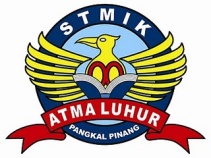 Jln. Jend.Sudirman – Selindung Lama PangkalpinangPropinsi Kepulauan Bangka BelitungBIODATA PENULIS SKRIPSI	Pendadaran/lulus Tanggal	: 07 Juli 2014	Wisuda Tanggal	: 20 Desember 2014NIM	: 1011500002Nama	: Dewi SusanJenis Kelamin 	: WanitaTempat & Tanggal Lahir	: Sorolangun, 18 September 1992Status	: Belum MenikahAgama 	: IslamProgram Studi	: Teknik InformatikaPekerjaan Saat ini	: Karyawan SwastaAlamat Rumah Asal	: Jl. Meranti Dalam RT 004 RW 002 	  Kel. Bukit Sari Kec. GerunggangNo. Telepon/HP	: 085383666576Nama Orang Tua	: SugimanPekerjaan Orang Tua	: Karyawan BUMNAlamat Orang Tua	: Jl. Meranti Dalam RT 004 RW 002 	  Kel. Bukit Sari Kec. GerunggangJudul Skripsi	: Aplikasi Layanan Pelanggan Jasa Telekomunikasi	  Berbasis SMS Gateway Pada Plasa Telkom PangkalpinangDosen Pembimbing	: Ari Amir Alkodri, M.Kom			Pangkalpinang, 5 Agustus 2014			Dewi Susan